Supplementary InformationCefquinome-loaded microsphere formulations against Klebsiella pneumonia infection during experimental infectionsShaoqi Qu,1,2 Cunchun Dai,1,2 Jiajia Zhu,1,2 Li Zhao,1,2 Yuwen Li,1,2 Zhihui Hao1,2*1Agricultural Bio-pharmaceutical Laboratory, Qingdao Agricultural University, Qingdao 266109, P.R. China 2National-Local Joint Engineering Laboratory of Agricultural Bio-pharmaceutical Technology, Qingdao 266109, P.R. China*Corresponding author: Prof. and Dr. Zhihui Hao. Tel: +86 0532 8803 0364;   E-mail:  abplab@126.com. Supplement Figure 1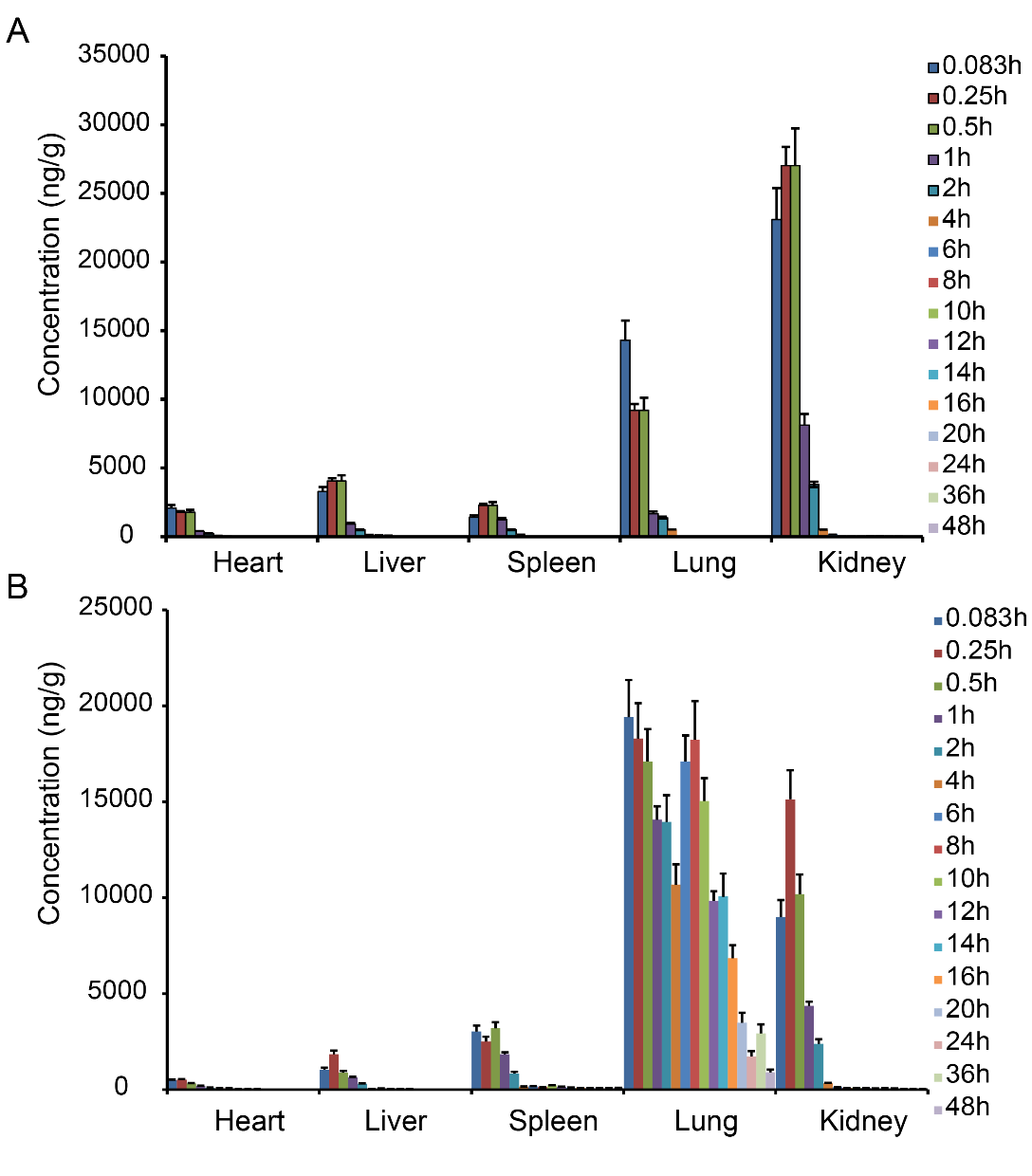 Figure 1. (A) Distribution of CEQ in mouse tissues following i.v. administration of a single dose (12.5 mg/kg) of CEQ. Each point represents the mean ± SD from six rats. (B) CEQ distribution in mouse tissues following i.v. administration of a single 12.5 mg/kg dose of CEQ-PLA-microspheres. Each point represents the mean ± SD from six rats.